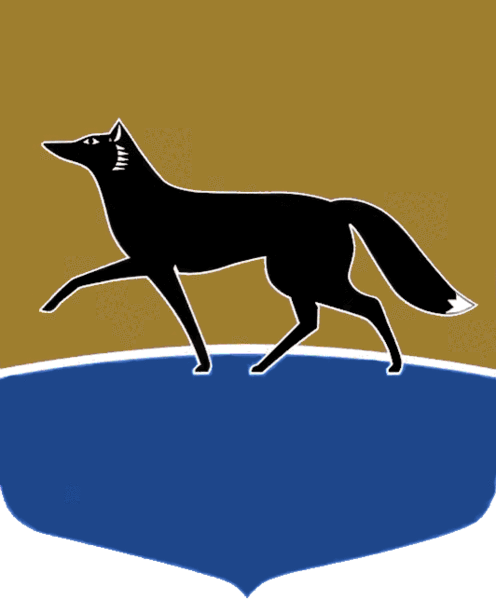 «21» января 2020 г.	№ 2О плане работы Думы города 
на февраль 2020 годаВ соответствии с Регламентом Думы города, утверждённым решением Думы города от 27.04.2006 № 10-IV ДГ, в целях организации деятельности Думы города:Провести по адресу: ул. Восход, 4 (зал заседаний Думы города):1)		11 – 18 февраля 2020 года заседания постоянных комитетов 
и депутатские слушания по вопросам проекта повестки дня тридцать второго заседания Думы города и вопросам, обозначенным в графике, согласно приложению 1 к постановлению;2)		18 февраля 2020 года заседание депутатского объединения Всероссийской политической партии «ЕДИНАЯ РОССИЯ» в Думе города Сургута;3)		20 февраля 2020 года в 10-00 тридцать второе заседание Думы города по вопросам проекта повестки дня согласно приложению 2 
к постановлению.2. Считать возможным внесение изменений в приложения 1, 2 
к постановлению с учётом предложений субъектов правотворческой инициативы без внесения изменений в настоящее постановление.3. Субъектам правотворческой инициативы представить в Думу города:1) не позднее 30 января 2020 года оригиналы проектов решений 
по вопросам, включённым в проект повестки дня тридцать второго заседания Думы города, подготовленные и согласованные в порядке, установленном Регламентом Думы города;2) не позднее 5 февраля 2020 года оригиналы проектов решений 
по дополнительным вопросам, вносимым в проект повестки дня тридцать второго заседания Думы города, подготовленные и согласованные 
в порядке, установленном Регламентом Думы города.4. Аппарату Думы города:1) в однодневный срок с момента представления в аппарат направить 
в Контрольно-счетную палату города проекты решений по вопросам, включённым в проект повестки дня тридцать второго заседания Думы города;2) уточнить сведения о докладчиках по вопросам проекта повестки 
дня тридцать второго заседания Думы города и вопросам, выносимым 
для рассмотрения на заседаниях постоянных комитетов Думы города, депутатских слушаниях, в сроки, установленные Регламентом Думы города;3) обеспечить опубликование настоящего постановления в средствах массовой информации.5. Контрольно-счетной палате города в соответствии с полномочиями 
и в сроки, установленные законодательством и муниципальными нормативными правовыми актами, подготовить и направить в Думу города заключения по проектам решений по вопросам, включённым в проект повестки дня тридцать второго заседания Думы города.6. Администрации города представить в Думу города информацию 
о докладчиках (содокладчиках) и присутствующих по вопросам проекта повестки дня тридцать второго заседания Думы города и вопросам, выносимым для рассмотрения на заседаниях постоянных комитетов Думы города, депутатских слушаниях, в сроки, установленные Регламентом Думы города.7. Контроль за выполнением настоящего постановления оставляю 
за собой.Председатель Думы 					                      Н.А. КраснояроваПриложение 1к постановлению Председателя Думы городаот 21.02.2020 № 2График заседаний постоянных комитетов Думы города и депутатских слушаний на февраль 2020 годаПриложение 2к постановлению Председателя Думы города от 21.02.2020 № 2ПроектПовестка днятридцать второго заседания Думы города20 февраля 2020 года10-00Зал заседаний Думыгорода, ул. Восход, 41. О внесении изменений в решение Думы города «О бюджете городского округа город Сургут на 2020 год и плановый период 2021 – 2022 годов».Готовит	Администрация города(по предложению Главы города Шувалова В.Н.)2. О внесении изменений в решение Думы города 
от 29.09.2006 № 76-IV ДГ «О мерах дополнительной социальной поддержки по проезду в городском пассажирском транспорте общего пользования отдельным категориям населения».Готовит	Администрация города(по предложению Главы города Шувалова В.Н.)3.	О внесении изменений в решение городской Думы от 28.06.2005 
№ 475-III ГД «Об утверждении Правил землепользования и застройки 
на территории города Сургута».Готовит	Администрация города(по предложению Главы города Шувалова В.Н.)4.	О внесении изменений в решение городской Думы от 28.06.2005 
№ 475-III ГД «Об утверждении Правил землепользования и застройки 
на территории города Сургута».Готовит	Администрация города(по предложению Главы города Шувалова В.Н.)№п/пВопросСтатус вопросаИнициаторвопросаОснование для рассмотренияОтветственный за подготовку11 февраля 2020 года (14-30) – заседание постоянного комитета Думы города по социальной политике11 февраля 2020 года (14-30) – заседание постоянного комитета Думы города по социальной политике11 февраля 2020 года (14-30) – заседание постоянного комитета Думы города по социальной политике11 февраля 2020 года (14-30) – заседание постоянного комитета Думы города по социальной политике11 февраля 2020 года (14-30) – заседание постоянного комитета Думы города по социальной политике11 февраля 2020 года (14-30) – заседание постоянного комитета Думы города по социальной политике1.О письме председателя комитета по спорту Союза «Сургутская торгово-промышленная палата» Филиппова Д.Ю. о рассмотрении вопросов, касающихся создания условий для развития физической культуры и спортаВопрос для рассмотрения на заседании комитетаПредседатель комитета Слепов М.Н.Дополнительный вопросАдминистрация города2.О письме директора ООО «Интера-спорт» Парфёнова С.В. 
о проекте по развитию зимних видов спорта на льду (строительство новых объектов с привлечением инвесторов, модернизация существующих)Вопрос для рассмотрения на заседании комитетаПредседатель комитета Слепов М.Н.Дополнительный вопрос Администрация города12 февраля 2020 года (14-30) – заседание постоянного комитета Думы города по бюджету, налогам, финансам и имуществу12 февраля 2020 года (14-30) – заседание постоянного комитета Думы города по бюджету, налогам, финансам и имуществу12 февраля 2020 года (14-30) – заседание постоянного комитета Думы города по бюджету, налогам, финансам и имуществу12 февраля 2020 года (14-30) – заседание постоянного комитета Думы города по бюджету, налогам, финансам и имуществу12 февраля 2020 года (14-30) – заседание постоянного комитета Думы города по бюджету, налогам, финансам и имуществу12 февраля 2020 года (14-30) – заседание постоянного комитета Думы города по бюджету, налогам, финансам и имуществу1.О внесении изменений в решение Думы города от 25.12.2019 
№ 538-VI ДГ «О бюджете городского округа город Сургут 
на 2020 год и плановый период 2021 – 2022 годов»Вопрос для рассмотрения на заседании Думы городаГлава города Шувалов В.Н.План работы 
на I полугодие 2020 годаАдминистрация города2.О внесении изменений в решение Думы города от 29.09.2006 
№ 76-IV ДГ «О мерах дополнительной социальной поддержки по проезду в городском пассажирском транспорте общего пользования отдельным категориям населения»Вопрос для рассмотрения на заседании Думы городаГлава города Шувалов В.Н.План работы 
на I полугодие 2020 годаАдминистрация города3.О текущем состоянии и ходе ремонта нового помещения ОАО «Центральная аптека» по адресу: г. Сургут, пр-т Мира, д. 55Вопрос для рассмотрения на заседании комитетаПредседатель Думы города, председатель комитета Красноярова Н.А.Дополнительный вопросАдминистрация города13 февраля 2020 года (14-30) – заседание постоянного комитета Думы города по нормотворчеству, информационной политике и правопорядку13 февраля 2020 года (14-30) – заседание постоянного комитета Думы города по нормотворчеству, информационной политике и правопорядку13 февраля 2020 года (14-30) – заседание постоянного комитета Думы города по нормотворчеству, информационной политике и правопорядку13 февраля 2020 года (14-30) – заседание постоянного комитета Думы города по нормотворчеству, информационной политике и правопорядку13 февраля 2020 года (14-30) – заседание постоянного комитета Думы города по нормотворчеству, информационной политике и правопорядку13 февраля 2020 года (14-30) – заседание постоянного комитета Думы города по нормотворчеству, информационной политике и правопорядку1. О внесении изменений в решение Сургутской городской Думы 
от 28.02.2006 № 581-III ГД «Об установлении границ территории территориального общественного самоуправления»Вопрос для рассмотрения на заседании Думы городаПредседатель Думы города Красноярова Н.А.Дополнительный вопросДума города2.О перспективах развития портала «Активный горожанин». 
О реализации Администрацией города мероприятий 
по обеспечению доступности информации, размещаемой на сайте Администрации города, по вопросам местного значения, подлежащим общественному обсуждению, рассмотрению 
на публичных слушанияхВопрос для рассмотрения на заседании комитетаПредседатель комитетаГолодюк В.И.План работы 
на I полугодие 2020 годаАдминистрация города 14 февраля 2020 года (14-30) – заседание постоянного комитета Думы города по городскому хозяйству и перспективному развитию города14 февраля 2020 года (14-30) – заседание постоянного комитета Думы города по городскому хозяйству и перспективному развитию города14 февраля 2020 года (14-30) – заседание постоянного комитета Думы города по городскому хозяйству и перспективному развитию города14 февраля 2020 года (14-30) – заседание постоянного комитета Думы города по городскому хозяйству и перспективному развитию города14 февраля 2020 года (14-30) – заседание постоянного комитета Думы города по городскому хозяйству и перспективному развитию города14 февраля 2020 года (14-30) – заседание постоянного комитета Думы города по городскому хозяйству и перспективному развитию города1-2.О внесении изменений в решение городской Думы от 28.06.2005 № 475-III ГД «Об утверждении Правил землепользования 
и застройки на территории города Сургута»Вопрос для рассмотрения на заседании Думы городаГлава города Шувалов В.Н.План работы 
на I полугодие 2020 годаАдминистрация города3.О состоянии дел по подготовке Администрацией города документации в части территории для размещения ритуального зала по улице Аэрофлотской в районе бывших автосалоновВопрос для рассмотрения на заседании комитетаЗаместитель Председателя Думы города Пономарев В.Г.План работы 
на I полугодие 2020 годаАдминистрация города 18 февраля 2020 года (14-30) – депутатские слушания 18 февраля 2020 года (14-30) – депутатские слушания 18 февраля 2020 года (14-30) – депутатские слушания 18 февраля 2020 года (14-30) – депутатские слушания 18 февраля 2020 года (14-30) – депутатские слушания 18 февраля 2020 года (14-30) – депутатские слушания1.Вопросы 32 заседания Думы города2.О выполнении протокольного поручения Думы города, оформленного постановлением Председателя Думы города от 26.11.2018 № 53 (о разработке Администрацией города в срок до 10.02.2020 предложений о корректировке нормы части 50 статьи 8 Правил благоустройства территории города Сургута, утверждённых решением Думы города от 26.12.2017 № 206-VI ДГ (в редакции от 29.11.2018 № 360-VI ДГ), в части уточнения размера снижения восстановительной стоимости и уточнения критериев инвестиционных проектов, реализуемых на территории городского округа город Сургут, для реализации которых будет снижаться размер восстановительной стоимости)Вопрос для рассмотрения на депутатских слушанияхПредседатель Думы города Красноярова Н.А.Дополнительный вопрос, постановление Председателя Думы города 
от 26.11.2018 
№ 53 
(в редакции 
от 03.12.2019 
№ 47)Администрация города18 февраля 2020 года (15-15) – заседание депутатского объединения Всероссийской политической партии «ЕДИНАЯ РОССИЯ» 
в Думе города Сургута18 февраля 2020 года (15-15) – заседание депутатского объединения Всероссийской политической партии «ЕДИНАЯ РОССИЯ» 
в Думе города Сургута18 февраля 2020 года (15-15) – заседание депутатского объединения Всероссийской политической партии «ЕДИНАЯ РОССИЯ» 
в Думе города Сургута18 февраля 2020 года (15-15) – заседание депутатского объединения Всероссийской политической партии «ЕДИНАЯ РОССИЯ» 
в Думе города Сургута18 февраля 2020 года (15-15) – заседание депутатского объединения Всероссийской политической партии «ЕДИНАЯ РОССИЯ» 
в Думе города Сургута18 февраля 2020 года (15-15) – заседание депутатского объединения Всероссийской политической партии «ЕДИНАЯ РОССИЯ» 
в Думе города Сургута20 февраля 2020 года – 32 заседание Думы города20 февраля 2020 года – 32 заседание Думы города20 февраля 2020 года – 32 заседание Думы города20 февраля 2020 года – 32 заседание Думы города20 февраля 2020 года – 32 заседание Думы города20 февраля 2020 года – 32 заседание Думы города